张现峰同志先进事迹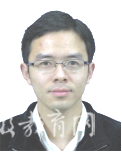 张现峰，男，汉族，1982年1月出生，蚌埠学院化学化工与材料实验中心主任、副教授。获安徽省优秀教师、安徽省教科文卫体系统师德先进个人、蚌埠学院感动校园人物、蚌埠学院优秀中青年骨干教师、蚌埠学院优秀教师等荣誉称号。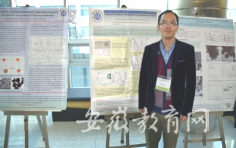 悉心教学  奋战一线2006年，研究生毕业的张现峰从家乡洛阳来到了蚌埠学院求职。当时学院各方面的条件很艰苦，但他没有退却，只要这里有他热爱的化学教学，有他熟悉的实验室，这就够了。就这样，他的梦想开始从一个不大的实验室扬帆起航。进校以后，张现峰认真对待工作中的点点滴滴，以身作则，感染影响着周围的人。在教学上认真备课，以饱满的精神状态上好每一节课，虚心向同行请教，借鉴同行的先进教学经验，努力提高自己的实践教学能力。为了确保学生在实验课堂上能够熟练、安全地完成实验，学有所得，他每天在实验室里面呆上很长的时间。一个实验操作步骤重复演示了一遍又一遍，几种化学药品之间可能产生的化学反应检验又检验。“给学生一碗水，自己要有一桶水”。张现峰不但用心备课，还强调教学相长，鼓励学生独立思考，创新地解决问题。有一次张现峰辅导他所带的学生做创新实验，他讲完实验方案，同学们像往常开始照方操作。但是，有一个同学，并没有用他的方法，结果实验效果却比张现峰的方法还要好。张现峰对这件事印象深刻，新时代的大学生思维活跃，不能束缚他们的想象力和创造力，自己也有向他们学习的地方。此后，他更加注重鼓励学生主动思考、另辟蹊径。张现峰在教学中永远以生为本，把学生的利益放在第一位。“他对学生很上心，只要有学生找他请教问题，他一定是第一时间到办公室等学生，如果是中午或晚上，他一定是等学生问完他问题，自己才去吃饭。他不愿意耽误学生的时间，这些年他一直是这样”，他的同事这样介绍说。数十年的一线实践历练，张现峰逐渐积累了丰富的教学经验，成长为同事们信赖的青年骨干教师，同学们喜爱的良师益友。目前公开发表教学研究论文3篇，编写省级规划教材一部（副主编），参与安徽省质量工程项目4项，3次获得教学质量考核优秀等次，2次获得年度考核优秀，并且获得青年教师教学竞赛理科组二等奖。这些成绩都是张现峰成长的见证，也是师生和学校对他的认可。渴望知识  不忘初心工作两年后，张现峰怀着对学术知识的无限渴望，离开安逸舒服的生活，毅然决然地踏上了艰难的读博之路。在阅读大量国内外论文，反复调查、实验之后，张现峰在国际顶尖材料类期刊发表科研论文，并取得了南京大学化学专业博士学位，之后再次来到了给他人生舞台的蚌埠学院，因为他知道这里是培养他，使他迅速成长起来的地方。他除了承担物理化学、材料测试方法等课程的教学任务外，他在2014年至2017年3月还是一名兼职实验员，负责精细化工实验室和有机合成实验室的实验教学准备与安全卫生工作，主要完成了精细化工综合实验、精细化学品化学等课程的二十几个不同项目的实验教学准备工作，准备的实验项目种类繁多，实验仪器、耗材也各式各样，年均完成1.5万多人时数的实验教学准备工作。由于工作认真负责，2017年4月，他承担了材料与化学工程学院化学化工与材料实验中心的实验室管理工作，负责实验中心建设与专业实验教学运行。面对紧张的实验资源和密集的实验安排，以及严重缺乏实验员的情况下，他自己经常加班加点，克服困难，圆满完成了学院领导下达的任务，全年完成实验人时数67320，完成230多个实验项目的教学任务，并在确保实验教学正常运行的前提下，顺利承担并完成了材料与化学工程学院每年300多名本科毕业生的实验仪器使用方法及指导工作，在低值易耗品、小型仪器使用等方面为毕业生提供了便利条件。同时，该实验中心利用中央财政资金建设了理化检测分析中心、硅基新材料合成与制备实验室。繁忙的教学工作之余，张现峰不忘潜心投入科研。几年下来，已是硕果累累。目前他已主持完成包括国家自然科学基金青年项目在内的省部级及以上项目4项，以第一作者在JACS、ACS Applied Materials & Interfaces等国际刊物上发表科研论文10多篇。很多人羡慕赞叹他的成就，然而，很少人知道，他在盛誉背后的艰苦付出和不懈努力。为了申请国家自然科学基金项目，张现峰调研了100多篇相关学术文献。前期科研基础中，有个研究项目做了2年，前后实验近百次，才得到理想的实验路线，最终完成了最优的项目方案。他一年给自己的寒暑假假期总计不足20天，每天泡在实验室的时间超过12小时。由于晚上经常在实验室的缘故，实验楼管理人员便早早地认识了他，因为除了科研项目的实施外，他还要准备学生实验，指导学生毕业论文或创新项目等，所以每天晚上你会发现化学楼亮灯最多，关灯也最晚。2014年，恰逢蚌埠学院迎接教育部本科教学合格评估，为做好学校本科教学合格评估工作，考虑到教学、科研、管理工作需要，他将婚期一推再推，面对女朋友的埋怨，他也只能无奈地一笑。谈到对未来的展望，张现峰表示：“希望能早日获批国家自然科学基金面上项目，虽然有时感觉有点累，未来的难度会更大，但我相信，科研值得我们更大的付出”。为了服务地方经济发展，结合学校发展定位，张现峰抽出宝贵时间，积极走访企业，了解企业生产情况，安徽丰原集团、德力日用玻璃、好思家涂料等企业都留下了他的身影，即为企业解决了部分技术难题，又增长了自身的实践经验，为课堂教学打下了坚实的基础。“张现峰属于少说话，多干活的人，无论对什么工作都特别用心，特别热爱化学”，材料与化学工程学院王传虎教授评价他说。因为用心，所以热爱，因为热爱，所以执着。张现峰，这个实验室里走出来的南大博士，对教育的执着和忠诚，深深地感动着每一个蚌埠学院人，激励着我们像他一样无畏向前。在他的影响带动下，一批新进教师在学院的管理工作中默默奉献，科学研究上你追我赶。热爱学生  培育创新除了紧张的教学和实验室管理工作，张现峰还担任了2014级化学工程与工艺专业的班主任，对学生学习上耐心辅导，通过QQ、微信、面谈等多种方式耐心地给学生讲解，尽力帮学生弄明白疑难问题。举办学习心得报告会，交流学习经验。生活上关心体贴学生，利用课余时间下宿舍，询问其生活等情况。在下宿舍过程中，对同学们进行人生规划教育、学风教育及社会实践教育，倡导同学们多看书，好好利用图书馆，多参加社会实践，掌握专业技能，提升自身的核心竞争力。他和蔼可亲，亦师亦友，是学生们心目中信任的老大哥。2017年5月，有个学生遭到电话欺诈威胁，非常无助和害怕，给他打电话，他放下手中的碗筷，来不及吃完剩下的饭菜，很快找到这个学生，了解情况并安慰他，然后带他到学院及学校保卫处备案，并指导他后续注意事项，很快这个学生安全度过了心理创伤期。在他的带领下，2014级化学工程与工艺班级同学学习努力，班级气氛融洽，同学间团结友爱、勤奋有加。2018年9月，该专业毕业生已全部顺利走上工作岗位或进入高校继续深造，该班级毕业生考研录取率14.3%，被东南大学、合肥工业大学等985、211高校录取6人。张现峰在授课的同时，不仅仅传授书本知识，并且经常结合自己的体会与学生交流做人的道理及对生活的感悟，教书的同时做好育人工作。他很少批评或抱怨学生，在他眼里每个学生都有闪光点。碰到有困难的学生，他都不遗余力地去帮助。面对新冠疫情，通过班会、互联网等开展防疫注意事项，积极落实学校的疫情防控工作部署，保证校园稳定。2020年由于新冠肺炎疫情，影响了学校的正常开学，要求学生在家隔离学习，有个家庭困难的同学没有电脑，无法完成毕业论文等学习任务，学生在家急的都哭了，张现峰了解到情况后，很快将自己的笔记本电脑邮寄了过去，使这位同学顺利完成了学习任务。对学生不仅有满满的爱，张现峰还很重视学生的创新培养，他一直坚持育人为本，以学生为主体，通过引导学生参与他主持的省部级科研课题，或鼓励学生申报大学生创新训练项目，激发学生的科研兴趣，积极提高学生的综合素质，努力培养学生的创新能力，他指导学生获批国家级大学生创新训练项目3项，带领学生已申请国家发明专利15项，目前授权4项，发表科研论文7篇。毕业论文是培养大学生创新能力，进行素质教育的重要教学环节，张现峰目前已经指导了69位本科毕业生进行毕业实验及论文撰写，通过他的认真辅导和学生的勤奋努力，学生都已顺利通过本科毕业论文答辩，并先后有9人在毕业答辩中被评为优秀等次。大学生学科竞赛是培养学生创新能力的重要途径之一，张现峰指导学生在学科竞赛中获得省级一等奖1项，华中赛区三等奖1项，在“挑战杯”“互联网+”等大学生创新创业大赛中荣获省级铜奖4项，校级一、二、三等奖共计17项。任学业导师指导的一名学生荣获“安徽省优秀毕业生”称号，另有两名同学获得“蚌埠学院优秀毕业生”称号。学生通过学科竞赛和创新创业大赛的历练，不仅提升了创新创业能力，增强了自信心，还激发了他们主动学习的热情。2021年张现峰老师获得学院毕业生投票产生的“毕业生心目中的好老师”一等奖。业精于勤，坚守师者初心；筑梦踏实，培养时代新人。从事教学科研工作十几年来，张现峰恪守职业道德，爱岗敬业，履行“师者，传道授业解惑”的职责，践行“身为世范，为人师表”的格言，在平凡的三尺讲台上，做着学生的伯乐和领路人。 